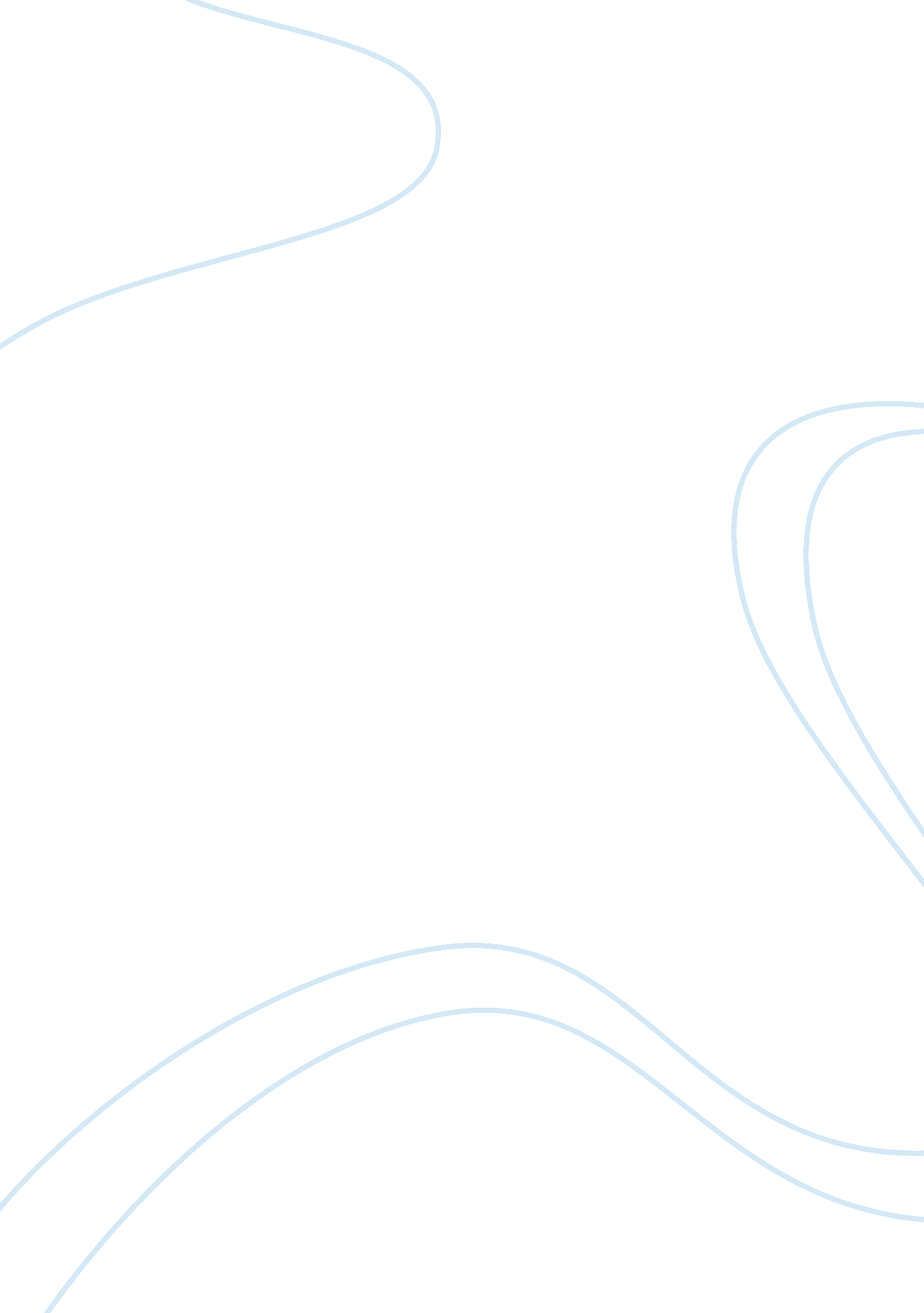 Age-related neurodegenerative disease research needs aging modelsHealth & Medicine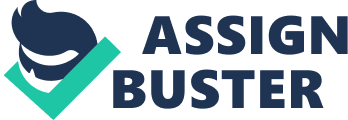 We all know that age-related neurodegenerative diseases affect aging individuals. So why does basic research continue to make use of the immature nervous system or mutants that succumb early and die young? And could this explain why strategies that rescue immature neurons fail to translate into effective clinical treatments for neurodegenerative diseases in aging humans? Here I try to make sense of this current state of affairs and suggest a pragmatic way forward. The number of people over 60 years is expected to rise from 841 million in 2013 to more than 2 billion in 2050 ( UN, 2013 ). As populations get older, age-related neurodegenerative diseases such as Alzheimer's Disease (AD) and Parkinson's Disease (PD) have become more common ( Reitz et al., 2011 ; Reeve et al., 2014 ), and even for less common neurodegenerative diseases, such as Amyotrophic Lateral Sclerosis (ALS) this trend seems likely even, if it has not so far been proven ( Beghi et al., 2006 ). Over the past 20–30 years we have witnessed much excitement following laboratory discoveries with the potential to translate into therapies for age-related neurodegenerative diseases ( Oppenheim, 1996 ; Weissmiller and Wu, 2012 ), only to learn that these have failed in clinical trials ( Glaser, 1997 ; Evans and Barker, 2008 ; Burns and Verfaillie, 2015 ), raising the question “ what are we missing?” I suggest we are forgetting that age-related neurodegenerative diseases are just that: age-related . For AD, PD, and ALS, researchers have looked at everything from mis-folded proteins to infectious agents. As a result we now have acetyl cholinesterase inhibitors that transiently improve cognition in the early stages of AD ( Bond et al., 2012 ), dopamine modifying drugs for the temporary amelioration of motor symptoms in the early stages of PD ( Müller, 2012 ) and an NMDA antagonist which prolongs life for around 3 months in ALS ( Gibson and Bromberg, 2012 ). However, none of these treatments based on studies of the immature nervous system alters the course of these age-related diseases. They remain incurable. Perhaps it is significant that while many animal models of age-related neurodegenerative diseases develop symptoms and die young ( Gordon, 2013 ; Blesa and Przedborski, 2014 ; Neha et al., 2014 ), people with age-related neurodegenerative diseases develop symptoms when they are older and die when they are older. We already know that age at the time of neuronal injury affects neuronal survival ( von Gudden, 1870 ; Lieberman, 1974 ; Aperghis et al., 2003 ), so it is a small step to go on to suggest that age-related differences in neuronal survival requirements could explain the disappointing translation of basic research to clinical situations. Some researchers may be unwilling to change the model that has been successfully funded for decades by the grant awarding bodies and perhaps vice versa . And therein lies the rub, because this will encourage hyperbole around basic science discoveries using immature systems and near silence when these discoveries fail to translate to aging humans. I suggest that one way out is to simply accept that if we want to know why neurons in the aging nervous system die, then we need more research on the aging nervous system. Of course, researching the aging nervous system is notoriously difficult. In most countries, aged animals cannot readily be obtained, and waiting for a colony to simply grow old is fraught with problems; research is put on hold for 2–3 years, age-related health problems such as kidney failure and lipomas impact on animal health and animals simply die of old age. Many of these age-related health problems, including an extension of lifespan, are avoided by using caloric-restricted animals, but how they relate to humans with an essential ad-libitum diet is unknown. Moreover, where it has been studied, caloric restriction impacts on neuronal survival in aged animals ( Aperghis et al., 2003 ). For those with money to burn, aged rodents can be imported from the National Institutes on Aging in the USA. For a research in Australia, for example, this works out at around 40 times the cost of standard laboratory rodents with no guarantee the animals will survive the trip. And to make matters worse, unlike immature neurons where neurons die after all manner of perturbations ( Greensmith and Vrbová, 1996 ; Blesa and Przedborski, 2014 ), it is difficult to get aged or adult neurons to die in experimental situations ( Koliatsos et al., 1994 ; Mattsson et al., 1999 ). This clearly does not make for a good experimental model to test neuronal rescue if it is difficult to get the neurons to die in the first place. So there are clearly a number of challenges associated with the study of the aging nervous system to help us understand age-related neurodegenerative disease, but I maintain that these are not insurmountable obstacles. The costs of aging-related research can be reduced by a national collaborative efforts related to aging animal rearing and by the sharing of resources and information on those procedures that actually do cause aging neuronal loss. Only by national collaborative efforts will aging experimental models that more clearly address the clinical problem become available. And this is where political will comes in. The World Health Organisation ( NIH/WHO, 2011 ) looked at 23 low-to middle- income nations and estimated that their combined loss in economic output between 2006 and 2015 due to age-related diseases was USD84 billion, and the global cost of AD alone in 2010 was estimated at USD604 billion ( Wimo et al., 2013 ). Against this, the cost of using aging animals in research is tiny, so the economic case is solid. If we accept that we have ample evidence that the immature nervous system is an inappropriate model to develop therapeutic strategies for age-related neurodegenerative disease, then the obvious conclusion is to invest in research on the aging nervous system. Conflict of Interest Statement The author declares that the research was conducted in the absence of any commercial or financial relationships that could be construed as a potential conflict of interest. References Aperghis, M., Johnson, I. P., Patel, N., Khadir, A., Cannon, J., and Goldspink, G. (2003). Age, diet and injury affect the survival of facial motoneurons. Neuroscience 117, 97–104. doi: 10. 1016/S0306-4522(02)00762-5 PubMed Abstract | CrossRef Full Text | Google Scholar Beghi, E., Logroscino, G., Chió, A., Hardiman, O., Mitchell, D., Swingler, R., et al. (2006). The epidemiology of ALS and the role of population-based registries. Biochim. Biophys. Acta 1762, 1150–1157. doi: 10. 1016/j. bbadis. 2006. 09. 008 PubMed Abstract | CrossRef Full Text | Google Scholar Blesa, J., and Przedborski, S. (2014). Parkinson's disease: animal models and dopaminergic cell vulnerability. Front. Neuroanat. 8: 155. doi: 10. 3389/fnana. 2014. 00155 PubMed Abstract | CrossRef Full Text | Google Scholar Bond, M., Rogers, G., Peters, J., Anderson, R., Hoyle, M., Miners, A., et al. (2012). The effectiveness and cost-effectiveness of donepezil, galantamine, rivastigmine and memantine for the treatment of Alzheimer's disease (review of Technology Appraisal No. 111): a systematic review and economic model. Health Technol. Assess. 16, 1–470. doi: 10. 3310/hta16210 PubMed Abstract | CrossRef Full Text | Google Scholar Burns, T. C., and Verfaillie, C. M. (2015). From mice to mind: Strategies and progress in translating neuroregeneration. Eur. J. Pharmacol . 759, 90–100. doi: 10. 1016/j. ejphar. 2015. 03. 041 PubMed Abstract | CrossRef Full Text | Google Scholar Evans, J. R., and Barker, R. A. (2008). Neurotrophic factors as a therapeutic target for Parkinson's disease. Expert Opin. Ther. Targets 12, 437–447. doi: 10. 1517/14728222. 12. 4. 437 PubMed Abstract | CrossRef Full Text | Google Scholar Gibson, S. B., and Bromberg, M. B. (2012). Amyotrophic lateral sclerosis: drug therapy from the bench to the bedside. Semin. Neurol. 32, 173–178. doi: 10. 1055/s-0032-1329193 PubMed Abstract | CrossRef Full Text | Google Scholar Glaser, V. (1997). Cephalon adds to clinical disappointment in 1997. Nat. Biotechnol. 15, 495–496. doi: 10. 1038/nbt0697-495 PubMed Abstract | CrossRef Full Text | Google Scholar Gordon, P. H. (2013). Amyotrophic lateral sclerosis: an update for 2013 clinical features, pathophysiology, management and therapeutic trials. Aging Dis. 4, 295–310. doi: 10. 14336/AD. 2013. 0400295 PubMed Abstract | CrossRef Full Text | Google Scholar Greensmith, L., and Vrbová, G. (1996). Motoneurone survival: a functional approach. Trends Neurosci. 19, 450–455. PubMed Abstract | Google Scholar Koliatsos, V. E., Price, W. L., Pardo, C. A., and Price, D. L. (1994). Ventral root avulsion: an experimental model of death of adult motor neurons. J. Comp. Neurol. 342, 35–44. PubMed Abstract | Google Scholar Lieberman, A. R. (1974). “ Some factors affecting the retrograde responses to axonal lesions,” in Essays on the Nervous System: a Festschrift for Professor J. Z. Young , eds R. Bellairs and E. G. Gray (Oxford: Clarendon Press), 71–105. Mattsson, P., Meijer, B., and Svensson, M. (1999). Extensive neuronal cell death following intracranial transection of the facial nerve in the adult rat. Brain Res. Bull. 49, 333–341. PubMed Abstract | Google Scholar Müller, T. (2012). Drug therapy in patients with Parkinson's disease. Transl. Neurodegener. 1: 10. doi: 10. 1186/2047-9158-1-10 PubMed Abstract | CrossRef Full Text | Google Scholar Neha, Sodhi, R. K., Jaggi, A. S., and Singh, N. (2014). Animal models of dementia and cognitive dysfunction. Life Sci. 109, 73–86. doi: 10. 1016/j. lfs. 2014. 05. 017 PubMed Abstract | CrossRef Full Text | Google Scholar NIH/WHO. (2011). Global Health and Aging . NIH Publication no 11-7737. Available online at: https://www. nia. nih. gov/research/publication/global-health-and-aging/preface Oppenheim, R. W. (1996). Neurotrophic survival molecules for motoneurons: an embarrassment of riches. Neuron 17, 195–197. PubMed Abstract | Google Scholar Reeve, A., Simcox, E., and Turnbull, D. (2014). Ageing and Parkinson's disease: why is advancing age the biggest risk factor? Ageing Res. Rev. 14, 19–30. doi: 10. 1016/j. arr. 2014. 01. 004 PubMed Abstract | CrossRef Full Text | Google Scholar Reitz, C., Brayne, C., and Mayeux, R. (2011). Epidemiology of Alzheimer disease. Nat. Rev. Neurol. 7, 137–152. doi: 10. 1038/nrneurol. 2011. 2 PubMed Abstract | CrossRef Full Text | Google Scholar UN. (2013). United Nations. World population ageing 2013 . United Nations. Department of Economic and Social Affairs Population Division. Available online at: http://www. un. org/en/development/desa/population/publications/pdf/ageing/WorldPopulationAgeingReport2013. pdf von Gudden, J. B. A. (1870). Experimentaluntersuchungen bei das peripherischer und centrale Nervensystem. Arch. Psychiatr. Nervenkr . 2, 693–723. Weissmiller, A. M., and Wu, C. (2012). Current advances in using neurotrophic factors to treat neurodegenerative disorders. Transl. Neurodegener. 1: 14. doi: 10. 1186/2047-9158-1-14 PubMed Abstract | CrossRef Full Text | Google Scholar Wimo, A., Jönsson, L., Bond, J., Prince, M., and Winblad, B. (2013). The worldwide economic impact of dementia 2010. Alzheimers Dement 9, 1–11. e13. doi: 10. 1016/j. jalz. 2012. 11. 006 PubMed Abstract | CrossRef Full Text | Google Scholar 